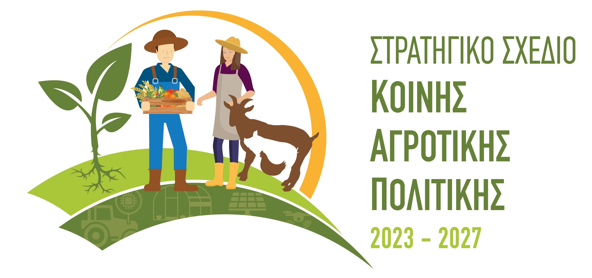 ΑΝΑΚΟΙΝΩΣΗ ΠΡΟΚΗΡΥΞΕΩΝΠαρεμβάσεων για Ζώα του Στρατηγικού Σχεδίου ΚΑΠ 2023 – 2027 Το Υπουργείο Γεωργίας, Αγροτικής Ανάπτυξης και Περιβάλλοντος (Διαχειριστική Αρχή του Στρατηγικού Σχεδίου ΚΑΠ 2023 – 2027) και ο Κυπριακός Οργανισμός Αγροτικών Πληρωμών (ΚΟΑΠ), ανακοινώνουν την Προκήρυξη Παρεμβάσεων για Ζώα του Στρατηγικού Σχεδίου ΚΑΠ 2023-2027 ως ακολούθως:Τα Εγχειρίδια Εφαρμογής – Ενημέρωση Αιτητών, καθώς και άλλα σχετικά έντυπα για τις Παρεμβάσεις, βρίσκονται στις ιστοσελίδες www.cap.gov.cy και www.capo.gov.cy Για περισσότερες πληροφορίες, οι ενδιαφερόμενοι μπορούν να αποτείνονται στην Παγκύπρια Γραμμή Εξυπηρέτησης ΚΟΑΠ στο 77771999. 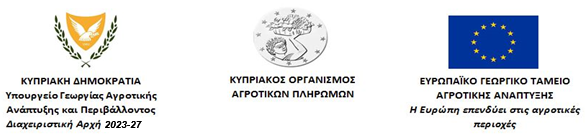 ΠαρέμβασηΠερίοδος υποβολής αίτησηςΥποβολή αίτησης με ποινήΑ.Α. 2.1 «Συνδεδεμένη ενίσχυση για τα αιγοπρόβατα»10 Απριλίου – 25 Απριλίου 2024μέχρι 20 Μαΐου 2024Α.Α. 1.4 «Βιολογική κτηνοτροφία»10 Απριλίου – 25 Απριλίου 2024μέχρι 20 Μαΐου 2024Α.Α. 1.5 «Ανάληψη υποχρεώσεων για μείωση της χρήσης αντιβιοτικών»10 Απριλίου – 10 Μαΐου 2024μέχρι 4 Ιουνίου 2024Α.Α. 1.6 «Διατήρηση παραδοσιακών φυλών ζώων»10 Απριλίου – 10 Μαΐου 2024μέχρι 4 Ιουνίου 2024Α.Α. 1.7Β «Ευημερία των ζώων - Χοίροι»10 Απριλίου – 10 Μαΐου 2024μέχρι 4 Ιουνίου 2024